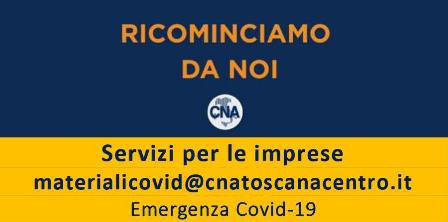 SCHEDA PRENOTAZIONE SERVIZI ACQUISTO MASCHERINECNA Toscana Centro, oltre allo straordinario impegno che sta mettendo in questo momento, vuole aiutare le proprie imprese attraverso la promozione di gruppi di acquisto per il reperimento di dispositivi e mascherine chirurgiche. Stiamo individuando fornitori e produttori, anche locali, con i quali stabilire accordi commerciali per acquisti di quantitativi importanti di dispositivi e mascherine, a prezzi concorrenziali.È necessario compilare la SCHEDA DI PRENOTAZIONE e trasmetterla a:materialicovid@cnatoscanacentro.itLe condizioni delle forniture saranno specificate al momento della conferma d’ordine, comunque con pagamento anticipato su IBAN diretta del fornitore/distributore/produttore che verrà comunicato in seguito. Le consegne saranno effettuate in ordine cronologico di pagamento.(*) fornitura minima 300 pezzi(**) fornitura minima 50 pezziRagione SocialeIndirizzoComuneProvincia Referente aziendaCellulareMailSOCIO CNA           SI      NOIndicare quale CNA territoriale Indicare quale CNA territoriale Tipologia prodottiQuantitativo richiestoFornitura mensile (SI/NO)MASCHERINE CHIRURGICHE (*)FFP2 (**)